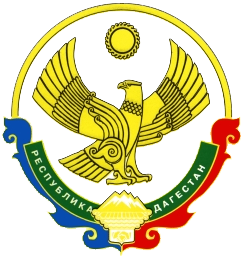 РЕСПУБЛИКА ДАГЕСТАНМУНИЦИПАЛЬНЫЙ РАЙОН «ЦУНТИНСКИЙ РАЙОН»АДМИНИСТРАЦИЯ СЕЛЬСКОГО ПОСЕЛЕНИЯ«СЕЛЬСОВЕТ ШАПИХСКИЙ»_________________________________________________________________ПОСТАНОВЛЕНИЕ08.11.2021г.                                                                                                  №  6с. КитляратаО ликвидации муниципальное казенное учреждение «Межпоселенческий культурно –досуговый центр» МО «сельсовет Шапихский» муниципального района «Цунтинский район»Республики ДагестанРуководствуясь Гражданским кодексом Российской Федерации, федеральным законом от 6 октября 2003 года № 131-ФЗ «Об общих принципах организации местного самоуправления в Российской Федерации», решением Собрания депутатов МР «Цунтинский район» от 09 июня 2016 года № 9/7 «Об утверждении Порядка создания, реорганизации, изменения типа и ликвидации муниципальных учреждений, а также утверждения уставов муниципальных учреждений МР «Цунтинский район» и внесении в них изменений», Уставом  администрации сельского поселения «сельсовет Шапихский» муниципального района «Цунтинский район» Республики Дагестан, администрация сельского поселения «сельсовет Шапихский»  п о с т а н о в л я е т: 1.Ликвидировать МУНИЦИПАЛЬНОЕ КАЗЕННОЕ УЧРЕЖДЕНИЕ КУЛЬТУРЫ "МЕЖПОСЕЛЕНЧЕСКИЙ КУЛЬТУРНО-ДОСУГОВЫЙ ЦЕНТР" МО "СЕЛЬСОВЕТ ШАПИХСКИЙ", (далее- МКУК МКДЦ),  расположенное по адресу: 368417, Республика Дагестан, Цунтинский район, с. Китлярата, ул. Курбаналиева Османа , 35, с 11 января 2022 года.2.Создать ликвидационную комиссию и утвердить ее состав (приложение№1). 3.Назначить председателем ликвидационной комиссии Муртазалиева Курамагомеда Магомедсеидовича, заместителя главы АСП «сельсовет Шапихский»4. Председателю ликвидационной комиссии в порядке и в сроки, установленные трудовым законодательством Российской Федерации, предупредить директора МКУК "МЕЖПОСЕЛЕНЧЕСКИЙ КУЛЬТУРНО-ДОСУГОВЫЙ ЦЕНТР" МО "СЕЛЬСОВЕТ ШАПИХСКИЙ"  Алиева А.М. о предстоящем увольнении в связи с ликвидацией МКУК "МЕЖПОСЕЛЕНЧЕСКИЙ КУЛЬТУРНО-ДОСУГОВЫЙ ЦЕНТР" МО "СЕЛЬСОВЕТ ШАПИХСКИЙ". 5.Ликвидационной комиссии созданной настоящим постановлением:
       5.1.Обеспечить реализацию полномочий по управлению делами ликвидируемого МКУК "МЕЖПОСЕЛЕНЧЕСКИЙ КУЛЬТУРНО-ДОСУГОВЫЙ ЦЕНТР" МО "СЕЛЬСОВЕТ ШАПИХСКИЙ" в течение всего периода ликвидации; 5.2.В порядке и в сроки, установленные трудовым законодательством Российской Федерации, предупредить работников МКУК "МЕЖПОСЕЛЕНЧЕСКИЙ КУЛЬТУРНО-ДОСУГОВЫЙ ЦЕНТР" МО "СЕЛЬСОВЕТ ШАПИХСКИЙ".  О предстоящем увольнении в связи с ликвидацией МКУК "МЕЖПОСЕЛЕНЧЕСКИЙ КУЛЬТУРНО-ДОСУГОВЫЙ ЦЕНТР" МО "СЕЛЬСОВЕТ ШАПИХСКИЙ"  и обеспечить проведение комплекса организационных мероприятий, связанных с ликвидацией МКУК МКДЦ в отношении работников МКУК МКДЦ с соблюдением трудовых и социальных гарантий, не менее чем за два месяца до увольнения (09 ноября 2021 года); 5.3. Разместить в газете «Дидойские вести» публикацию о ликвидации учреждения; 5.4. Письменно уведомить кредиторов о ликвидации МКУК "МЕЖПОСЕЛЕНЧЕСКИЙ КУЛЬТУРНО-ДОСУГОВЫЙ ЦЕНТР" МО "СЕЛЬСОВЕТ ШАПИХСКИЙ";
       5.5.После окончания срока, установленного для предъявления требований кредиторами, составить промежуточный ликвидационный баланс, который содержит сведения о составе имущества ликвидируемого юридического лица, перечне требований, предъявленных кредиторами, результатах их рассмотрения, а также о перечне требований, удовлетворенных вступившим в законную силу решением суда, независимо от того, были ли такие требования приняты ликвидационной комиссией, и представить указанный баланс на утверждение в администрацию  сельского поселепния «сельсовет Шапихский» муниципального района «Цунтинский район» Республики Дагестан (далее Учредитель); 5.6. После завершения расчетов с кредиторами составить ликвидационный баланс и представить его на утверждение Учредителю; 5.7. Осуществить иные, предусмотренные Гражданским кодексом Российской Федерации и другими законодательными актами Российской Федерации, мероприятия по ликвидации.6.Утвердить прилагаемый план мероприятий по ликвидации МКУК "МЕЖПОСЕЛЕНЧЕСКИЙ КУЛЬТУРНО-ДОСУГОВЫЙ ЦЕНТР" МО "СЕЛЬСОВЕТ ШАПИХСКИЙ" в соответствии с Гражданским кодексом Российской Федерации (приложение № 2). 7.Председателю ликвидационной комиссии Муртазалиеву К.М.: 7.1. Завершить ликвидационные мероприятия и исключить из Единого государственного реестра юридических лиц ликвидируемое Учреждение в срок. 8.Уполномочить Муртазалиева К.М.-председателя ликвидационной комиссии выступать в качестве заявителя при государственной регистрации начала процедуры ликвидации МКУК "МЕЖПОСЕЛЕНЧЕСКИЙ КУЛЬТУРНО-ДОСУГОВЫЙ ЦЕНТР" МО "СЕЛЬСОВЕТ ШАПИХСКИЙ"  9. Контроль за выполнением настоящего постановления оставляю за собой.  10. Постановление вступает в силу со дня его подписания.Глава                                                                                          К. КурбаналиевПриложение 1 к  постановлению  Администрации сельскогоп поселения «сельсовет Шапихский» от «08» ноября  2021 года №___ Состав
ликвидационной комиссии МУНИЦИПАЛЬНОГО КАЗЕННОГО УЧРЕЖДЕНИЯ КУЛЬТУРЫ "МЕЖПОСЕЛЕНЧЕСКИЙ КУЛЬТУРНО-ДОСУГОВЫЙ ЦЕНТР" МО "СЕЛЬСОВЕТ ШАПИХСКИЙ" 	Председатель:Магомедов Р.К.                             – инспектор ВУС;Курбаналиев А.А.                          – депутат Собрание депутатов Приложение 2 к  постановлению  Администрации сельскогоп поселения «сельсовет Шапихский» от «08» ноября  2021 года №___ ПЛАН
мероприятий по МКУК "МЕЖПОСЕЛЕНЧЕСКИЙ КУЛЬТУРНО-ДОСУГОВЫЙ ЦЕНТР" МО "СЕЛЬСОВЕТ ШАПИХСКИЙ" администрации сельского поселения «сельсовет Шапихский»  муниципального района «Цунтинский район» Республики ДагестанМуртазалиев К. М.-заместитель главы администрации сельского поселения «сельсовет Шапихский»Заместитель председателя  Алиев А.М.                                                   –Директор  МКУК МКДЦ администрации сельского поселения «сельсовет Шапихский»Члены комиссии:	Расулов Р.К.                               –главный бухгалтер администрации  сельского                                                     поселения «с/с Шапихский»;Заместитель председателя  Алиев А.М.                                                   –Директор  МКУК МКДЦ администрации сельского поселения «сельсовет Шапихский»Члены комиссии:	Расулов Р.К.                               –главный бухгалтер администрации  сельского                                                     поселения «с/с Шапихский»;№ п\пНаименование мероприятияСрок исполненияОтветственные лицаПримечание1.Опубликовать в журнале «Вестник государственной регистрации» информацию о ликвидации МКУК "МЕЖПОСЕЛЕНЧЕСКИЙ КУЛЬТУРНО-ДОСУГОВЫЙ ЦЕНТР" МО "СЕЛЬСОВЕТ ШАПИХСКИЙ" и  о  порядке и сроке заявления требований его кредитораминезамедлительно после уведомления уполномоченного государственного органа для внесения в Единый государственный реестр юридических лиц уведомления о ликвидацииликвидационная комиссиястатья 63 Гражданского кодекса Российской Федерации, с учетом сроков окончания полномочий2.Письменно уведомить кредиторовв течение 10 рабочих дней со дня вступления в силу постановления о ликвидацииликвидационная комиссия3.Письменно направить дебиторам требования о выплате денежных средствв течение 10 рабочих дней со дня вступления в силу постановления о ликвидацииликвидационная комиссия4.Провести инвентаризацию имущества ликвидируемого учрежденияв течение 15 рабочих дней со дня вступления в силу постановления о ликвидацииликвидационная комиссиястатья 12 Федерального закона № 129 «О бухгалтерском учете»5.Предупредить работников о предстоящем увольнении с соблюдением трудовых и социальных гарантийне менее чем за два месяца до увольненияДиректор МКУ  МКДЦ, ликвидационная комиссия6.Составить промежуточный ликвидационный баланс в соответствии с действующими правилами ведения бухгалтерского учета и отчетности с приложением перечня имущества ликвидируемого учреждения, а также перечня требований, предъявленных кредиторами, и результаты их рассмотрения, и уведомить регистрирующий орган по форме 15001 Рпосле окончания срока для предъявления требований кредиторовликвидационная комиссиипункт 2 статьи 63 Гражданского кодекса Российской Федерации, промежуточный ликвидационный баланс7.Проведение расчетов с кредиторами первой и второй очередив течение одного месяца со дня утверждения промежуточного ликвидационного балансаликвидационная комиссиястатья 63, статья 64 Гражданского кодекса Российской Федерации8.Проведение расчетов с кредиторами третьей и четвертой очередипо истечении месяца со дня утверждения промежуточного ликвидационного балансаликвидационная комиссиястатья 63, статья 64 Гражданского кодекса Российской Федерации9.Составить ликвидационный баланс в соответствии с действующими правилами ведения бухгалтерского учета и отчетностипосле расчетов с кредиторамиликвидационная комиссияпункт 6 статьи 63 Гражданского кодекса Российской Федерации10.Направление в регистрирующий орган уведомления о завершении процесса ликвидациив течение 10 календарных дней после утверждения ликвидационного баланса с учетом статьи 21 Федерального закона  от 8 августа 2001 года № 129-ФЗ «О государственной регистрации юридических лиц и индивидуальных предпринимателей»ликвидационная комиссиягоспошлина в размере установленном статьей 333.33 Налоговым кодексом Российской Федерации, статья 21 Федерального закона от 8 августа 2001 года № 129-ФЗ «О государственной регистрации юридических лиц и индивидуальных предпринимателей»11.Предоставить Учредителю свидетельство об исключении юридического лица из Единого государственного реестра юридических лицликвидационная комиссия